V6 Der Brausetabletten-Feuerlöscher als Kohlenstoffdioxid-LöscherMaterialien:	Brausetabletten, kleines Becherglas (max. 100 ml), Teelichter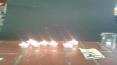 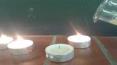 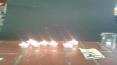 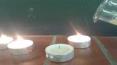 Chemikalien:	WasserDurchführung:	Die Teelichter werden entzündet und anschließend eine Brausetablette in ein etwa halbgefülltes Becherglas gegeben. Sobald eine Gasentwicklung sichtbar ist, wird das Becherglas soweit über die Kerze geneigt, das gerade keine Flüssigkeit austreten kann. Beobachtung:	Die Teelichter werden gelöscht, ohne, dass sie mit der Flüssigkeit in Kontakt kommen.Deutung:	Das entstandene Kohlenstoffdioxid hat eine höhere Dichte als Luft und sinkt über den Rand des Becherglases auf die Teelichter und erstickt die Flamme.Literatur:	[1] G. Lange, Feuer und Flamme – Experimente und Informationen rund um die 		Kerze, www.chemie-uni-rostock.de/lfbz (Zuletzt abgerufen am 5.8.2014 um 		14:35 Uhr) GefahrenstoffeGefahrenstoffeGefahrenstoffeGefahrenstoffeGefahrenstoffeGefahrenstoffeGefahrenstoffeGefahrenstoffeGefahrenstoffe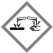 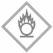 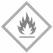 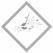 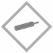 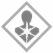 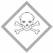 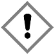 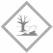 